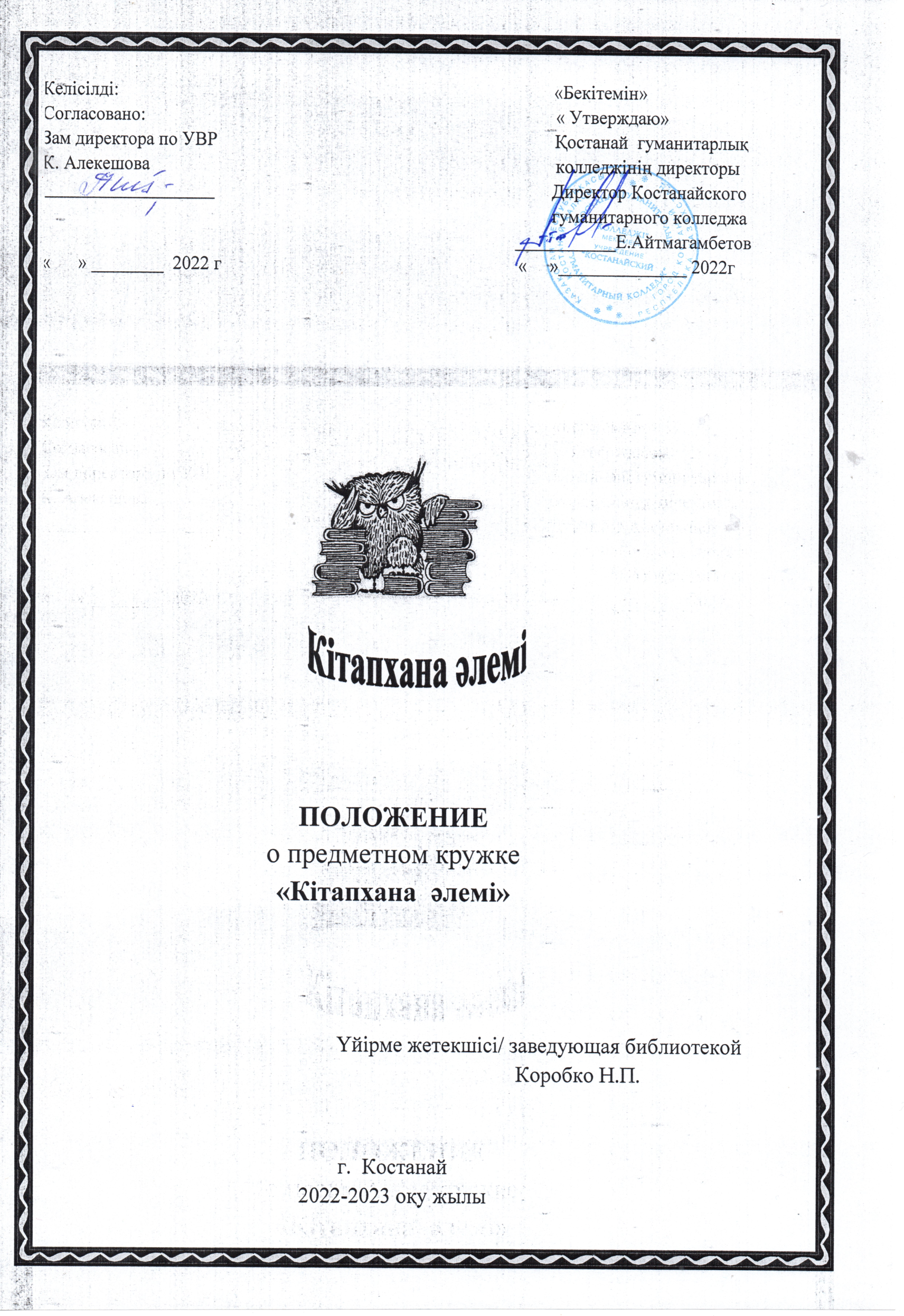 1. Общие положения1.1 Предметный кружок – объединение студентов, занимающихся углубленным изучением специальной учебной дисциплины «Библиотечное дело», это одна из форм внеклассной учебно-воспитательной работы;1.2 Членом предметного кружка может быть любой студент, желающий работать в данном кружке;1.3 Работу по формированию предметного кружка организует преподаватель-предметник специальных дисциплин. Ему оказывают в этом помощь кураторы;1.4 В предметный кружок могут объединяться как студенты одной, так и несколько параллельных групп, отделения, одного или нескольких курсов;1.5 Руководитель кружка назначается и утверждается приказом по колледжу  и работает на общественных началах;1.8  Занятия кружка назначаются во внеурочное время, 2 раза в месяц по графику, утвержденному зам. директора по  научно-методической и воспитательной работе; 1.9  Работа кружка на учебный год обсуждается на заседании членов кружка, 1.11. Материальной базой для работы предметного кружка является учебная библиотека.2. Цели, задачи и функции кружка.2.1. Характер работы предметного кружка тесно связан с программой теоретического и  практического обучения  по профессии и специальности;2.2. Цель кружка – помочь студентам закрепить знания, приобретаемые на уроках теоретического и практического обучения, способствовать повышению эффективности учебного процесса;2.3. Основные задачи предметного кружка:воспитание у студентов ответственного отношения к труду;формирование чувства коллективизма, навыков самостоятельной творческой работы и организаторских способностей;развитие разнообразных видов деятельности – исследовательской, технической, художественной.2.4. Наиболее распространенными формами кружковой работы студентов являются:изготовление и пополнение кабинета наглядными пособиями;организация и проведение олимпиад, викторин, конкурсов, конференций;проведение экскурсий;выпуск тематических бюллетеней, газет, альбомов;подготовка докладов, рефератов, информации для выступления из заседания кружка;организация выставок, творческих работ в учебной библиотеке во время проведения декад по специальности;связь кружка с передовыми организациями системы библиотек Костанайской области;3. Учет работы кружка. Отчетность. 3.1. Учет работы кружка ведет председатель Совета кружка из числа студентов в специальном журнале.3.2. Отчет о работе предметного кружка за каждый учебный год представляется зам. директора по  научно-методической и воспитательной работе не позднее 10 июня отчетного года.3.3. Каждое  занятие  кружка  оформляется  протоколом.4. Содержание работы руководителя предметного кружка.4.1 Руководитель предметного кружка;4.1.1. пропагандирует цели и задачи кружка;4.1.2. формирует состав кружка;4.1.3. выбирает актив и организует работу;4.1.4. определяет содержание работы кружка, составляет план работы и обеспечивает его выполнение;4.1.5. изучает интересы, склонности членов кружка с целью организации и осуществления опытнической, исследовательской работы в кружке;4.1.6. обеспечивает ритмичность работы кружка по заданиям;4.1.7. организует самостоятельную работу кружковцев по выполнению заданий и оказывает помощь членам кружка в их опытнической, исследовательской, творческой работе;4.1.8. организует проведение итоговой конференции, характеризующей деятельность кружка и активность его членов;4.1.9. обеспечивает участие кружковцев в смотрах-конкурсах их творческой работы;4.2. руководитель предметного кружка имеет право ставить перед администрацией колледжа вопрос о поощрении членов кружка за их результативную работу.5. Примерные критерии оценки работы предметного кружка.5.1. Работа кружка оценивается положительно при условии:- стабильности контингента;- успешного выполнения членами  программы кружка;- активного участия в мероприятиях колледжа и учреждений культуры   г.Костаная.